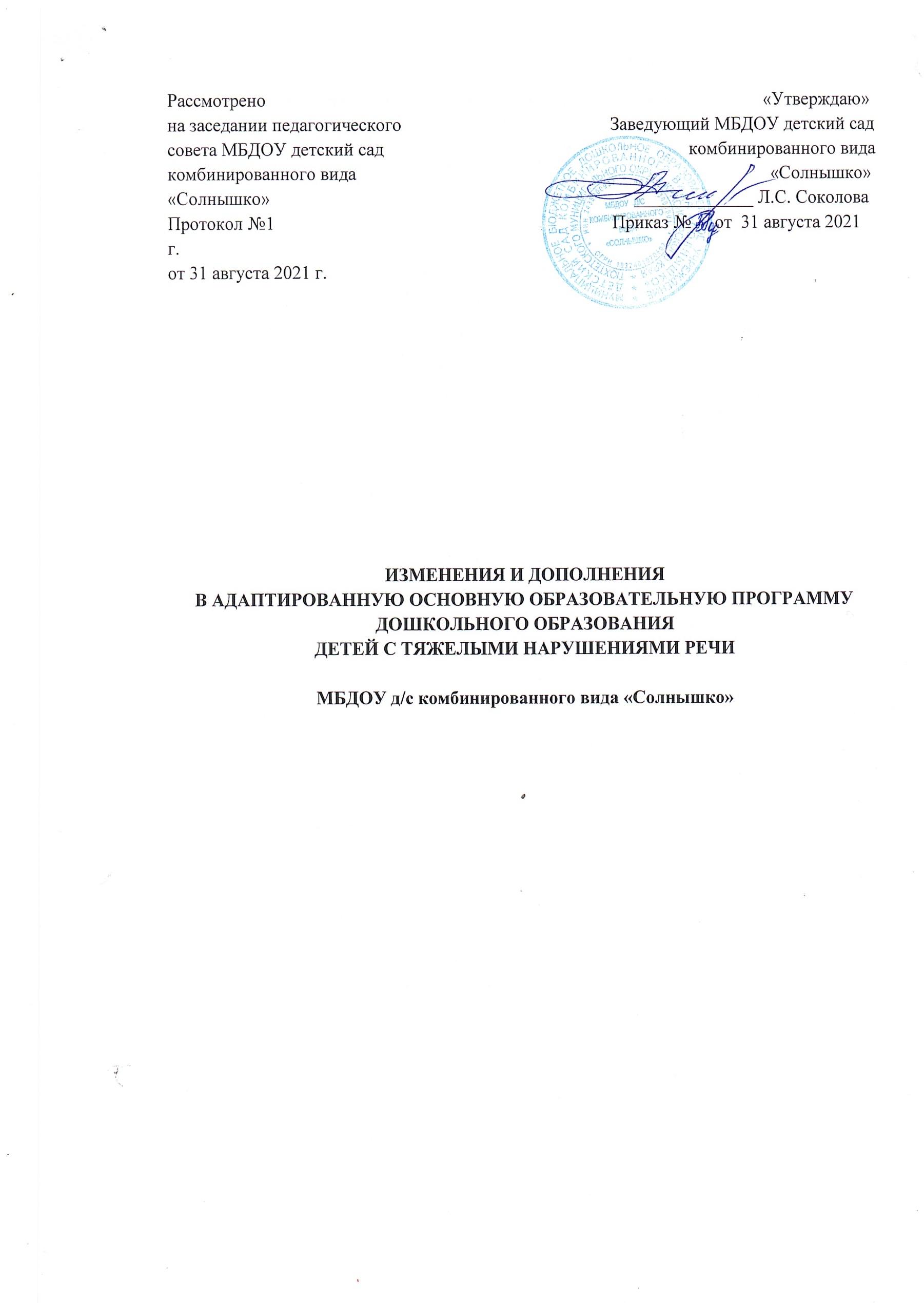 Внести изменения в Адаптированную основную образовательную программу дошкольного образования детей с тяжелыми нарушениями речи МБДОУ детский сад комбинированного вида «Солнышко» следующие изменения и дополнения:Характер (содержание) вносимых изменений: 3. Организационный раздел3.6. Режим дня и распорядокОрганизация коррекционно-развивающей работы  с детьми с ТНР среднего дошкольного возрастаЛогопедические занятия подразделяются на подгрупповые и индивидуальные. В зависимости от характера и выраженности речевого дефекта, психологических и характерологических особенностей детей, количество их в подгруппах варьируется по  усмотрению логопеда. Выделяются следующие виды подгрупповых логопедических занятий:по формированию лексико-грамматических средств языка:- развитию словаря;- развитию грамматически правильной речи;по формированию связной речи;фонетические занятия (формирование звукопроизношения, развитие фонематического слуха и слоговой структуры).Примерный распорядок дня в средней группе                                                                                                                                                                                                                                                                                                                                                          Примерный перечень занятийОрганизация коррекционно-развивающей работы  с детьми с ТНР старшего дошкольного возраста    Система обучения и воспитания дошкольников с  ТНР старшего дошкольного возраста рассчитана на два учебных года (старшая и подготовительная к школе группы). В течение этого времени у детей формируется самостоятельная связная, грамматически правильно оформленная речь, количественные и качественные параметры лексического строя языка, соответствующие возрастным требованиям, происходит усвоение фонетической системы родного языка, а также элементов грамоты, что способствует развитию готовности этих детей к обучению в школе. Пятилетние дети с общим недоразвитием речи в большинстве случаев не могут полноценно овладевать учебным материалом на фронтальных занятиях со всей группой. Эта особенность обусловлена не только отставанием в речевом развитии, но и своеобразием процессов внимания, памяти, а также быстрой утомляемостью и истощаемостью детей на занятиях. В связи с этим целесообразным и оправданным является  проведение логопедических и, частично, общих (воспитательских), занятий  по подгруппам. Как правило, формируются две подгруппы детей в зависимости от состояния их речевых и неречевых возможностей.В старшей возрастной группе предусмотрены следующие виды логопедических занятий:- занятия по формированию связной речи;- занятия по формированию лексико-грамматических средств языка;- занятия по формированию произношения    Во вторую половину дня воспитатель осуществляет индивидуальную работу с отдельными детьми по заданию логопеда. Примерный распорядок дня в старшей группе                                                                                                                                                                                                                                                                                                                                                            Примерный перечень занятийОрганизация коррекционно-развивающей работы  с детьми с ТНР старшего дошкольного В подготовительной к школе группе  логопедическая работа направлена на решение задач, связанных с дальнейшим развитием и совершенствованием фонетического, лексико-грамматического строя языка, связной речи, а также подготовкой детей к овладению грамотой.  Примерный распорядок дня в подготовительной к школе группе Примерный перечень занятийОснования для вносимых изменений: Конвенция о правах ребенка. Принята резолюцией 44/25 Генеральной Ассамблеи от 20 ноября 1989 года.─ ООН 1990. Федеральный закон от 29 декабря 2012 г. № 273-ФЗ (ред. от 31.12.2014, с изм. от 02.05.2015) «Об образовании в Российской Федерации» [Электронный ресурс] // Официальный интернет-портал правовой информации: ─ Режим доступа: pravo.gov.ru..Федеральный закон 24 июля 1998 г. № 124-ФЗ «Об основных гарантиях прав ребенка в Российской Федерации».Распоряжение Правительства Российской Федерации от 29 мая 2015 г. № 996-р о Стратегии развития воспитания до 2025 г.[Электронный ресурс].─ Режим доступа:http://government.ru/docs/18312/.Примерная адаптированная основная образовательная программа дошкольного образования детей с тяжелыми нарушениями речи. Одобрена решением от 7.12 2017 г. Протокол № 6/17 Министерство образования и науки Российской федерацииПостановление Главного государственного санитарного врача Российской Федерации от 19 декабря 2013 г. № 68 «Об утверждении СанПиН 2.4.1.3147-13 «Санитарно-эпидемиологические требования к дошкольным группам, размещенным в жилых помещениях жилищного фонда».Приказ Министерства образования и науки Российской Федерации от 17 октября 2013г. № 1155 «Об утверждении федерального государственного образовательного стандарта дошкольного образования» (зарегистрирован Минюстом России 14 ноября 2013г., регистрационный № 30384).Приказ Минздравсоцразвития России от 26 августа 2010 г. № 761н (ред. от 31.05.2011) «Об утверждении Единого квалификационного справочника должностей руководителей, специалистов и служащих, раздел «Квалификационные характеристики должностей работников образования» (Зарегистрирован в Минюсте России 6 октября 2010 г. № 18638)Письмо Минобрнауки России «Комментарии к ФГОС ДО» от 28 февраля 2014 г. № 08- 249 // Вестник образования.– 2014. – Апрель. – № 7.Письмо Минобрнауки России от 31 июля 2014 г. № 08-1002 «О направлении методических рекомендаций» (Методические рекомендации по реализации полномочий субъектов Российской Федерации по финансовому обеспечению реализации прав граждан на получение общедоступного и бесплатного дошкольного образования).СП 2.4.3648-20 «Санитарно-эпидемиологические требования к организациям воспитания и обучения, отдыха и оздоровления детей и молодежи», утвержденными постановлением главного санитарного врача от 28.09.2020 № 28 СанПиН 1.2.3685-21 «Гигиенические нормативы и требования к обеспечению безопасности и (или) безвредности для человека факторов среды обитания», утвержденными постановлением главного санитарного врача от 28.01.2021 № 2.Утренний прием, осмотр детей, термометрия7.30-8.00Утренняя зарядка8.11-8.21Подготовка к завтраку.Завтрак, дежурство8.25- 9.00Совместная образовательная деятельность9.00-9.20Перерыв (Самостоятельная двигательная активность)9.20-9.30Совместная образовательная деятельность9.30-9.50Пт. 10.10-10.30Свободная игра. Самостоятельная двигательная активность.9.50- 10.10Подготовка к прогулке. Прогулка.10.10-11.35Обед.12.05-12.30Подготовкако сну, дневной сон.13.00-15.00Постепенный подъем,воздушно - водные процедуры15.00-15.10Полдник15.20Совместная деятельность, спокойные игры.15.20-16.20Ужин16.20-16.40Игры. Прогулка. Самостоятельная двигательная активность. Уход домой.16.40-18.00ВремяПонедельникВторникСредаЧетвергПятница9.00-9-201.Познавательное развитие: (Формирование целостной картины мира (о.м))1.Познавательное развитие: (Формирование элементарных математических представлений).1. Художественно-эстетическое развитие (Рисование)1.Речевое развитие (Развитие речи/ Ознакомление с художественной литературой)1.Художественно-эстетическое развитие(Лепка/аппликация)9.30-9.502.Физическое развитие (Физическая культура)2.Художественно-эстетическое развитие (Музыка)2.Физическое развитие (Физическая культура)2.Художественно-эстетическое развитие (Музыка)10.10-10.302.Физическое развитие (Физическая культура) (С.В)Утренний прием, осмотр детей, термометрия7.30-8.00Утренняя зарядка8.22-8.32Подготовка к завтраку.Завтрак, дежурство8.35-9.00Совместная образовательная деятельность9.00-9.25Перерыв (Самостоятельная двигательная активность)9.25-9.35 Совместная образовательная деятельность10.00 -10.25 пт. 10.35-11.00ср., чт., пт.15.30-15.55Свободная игра. Самостоятельная двигательная активность.9.35-10.00Подготовка к прогулке. Прогулка.10.25-11.50Обед.12.10-12.30Подготовкако сну, дневной сон.13.00-15.00Постепенный подъем,воздушно - водные процедуры15.00-15.10Полдник15.20Совместная деятельность, спокойные игры.15.20-16.30Ужин16.30-16.50Игры. Прогулка. Самостоятельная двигательная активность. Уход домой.16.50-18.00ВремяПонедельникВторникСредаЧетвергПятница9.00-9.251.Познавательное развитие:(Формирование целостной картины мира (о.м))1.Познавательное развитие:(Формирование элементарных математических представлений)1.Речевое развитие                 (Развитие речи)  1.Познавательное развитие: (Познавательно-исследовательская и продуктивная деятельность (экология))   1.Речевое развитие(Ознакомление с художественной литературой)9.25-10.00Свободная играСвободная играСвободная играСвободная играСвободная игра10.00-10.252.Физическое развитие (Физическая культура)2.Художественно-эстетическое развитие (Музыка)2.Физическое развитие (Физическая культура)2.Художественно-эстетическое развитие (Музыка)Свободная игра10.35-11.00Свободная играСвободная игра2.Физическое развитие (Физическая культура) (С.В)15.30-15.553.Художественно-эстетическое развитие (Рисование)3.Художественно-эстетическое развитие (Лепка/аппликация)3.Художественно-эстетическое развитие (Рисование)Утренний прием, осмотр детей, термометрия7.30-8.00Утренняя зарядка8.43 -8.53Подготовка к завтраку.Завтрак, дежурство8.54 - 9.15Совместная образовательная деятельность9.15-9.45Перерыв (Самостоятельная двигательная активность)9.45-9.55Совместная образовательная деятельностьПн., ср. 11.10-11.40Вт., ср., чт., пн.9.55 -10.25 Пн., вт., чт.15.30-16.00Свободная игра. Самостоятельная двигательная активность.Реализуется за счет  физ-ры на СВ, прогулкиСр.  10.25-11.10Подготовка к прогулке. Прогулка.Пн., вт, чт, пт.10.30-12.05Ср. - 11.40-12.0516.50-18.00Обед.12.20-12.50Подготовкако сну, дневной сон.13.00-15.00Постепенный подъем,воздушно - водные процедуры15.00-15.10Полдник15.20Совместная деятельность, спокойные игры.15.20-16.30Ужин16.30-16.50Игры. Прогулка. Самостоятельная двигательная активность. Уход домой.16.50-18.00ВремяПонедельникВторникСредаЧетвергПятница9.15-9.451.Познавательное развитие:(Формирование целостной картины мира (о.м))1.Познавательное развитие:(Формирование элементарных математических представлений)1.Речевое развитие(Развитие речи)1.Познавательное развитие:(Формирование элементарных математических представлений) 1.Физическое развитие(Физическая                       культура)9.55-10.25Свободная игра 2.Художественно-эстетическое развитие(Лепка/аппликация) 2.Познавательное развитие:(Познавательно-исследовательская и продуктивная деятельность)2.Художественно-эстетическое развитие(Рисование)2.Речевое развитие(Чтение художественной литературы)11.10-11.403.Физическое развитие (Физическая культура) (СВ)3.Физическое развитие (Физическая  культура)15-30-16.003.Художественно-эстетическое развитие (Рисование)2.Художественно-эстетическое развитие (Музыка)3.Художественно-эстетическое развитие(Музыка)